Nekatere stvari so v naravi zelo velike, druge zelo majhne. Če jih želimo narisati kot tehnične risbe oz. načrte moramo pravilno izbrati in uporabiti  merilo.Merilo nam velike predmete pomanjša, majhne pa poveča.Merilo je razmerje med merami predmeta na tehnični risbi in njegovimi dejanskimi, resničnimi merami.MERILOMeril ne moremo izbrati poljubno, ampak izbiramo med standardnimi merili.Merilo zapišemo z veliko črko M in dvema številoma, kjer prvo pomeni število merskih enot na risbi, drugo pa število istih merskih enot v naravni velikosti.M  1:2Naravno merilo = mere na risbi enake dejanskim meram izdelkaČe je le mogoče rišemo v naravni velikosti oz. v merilu 1:1, kajti tako si predmet najlažje predstavljamo.Pomanjšano merilo = mere na risbi so manjše kot dejanske mere izdelkaMerila za pomanjšanje uporabljamo pri risanju velikih predmetov, večjih od formata papirja na katerega rišemo (npr. zemljevid).M 1:2, M 1:5, M 1: 10, M 1: 20, M 1: 50, M 1: 100, …Povečano merilo = mere na risbi večje kot dejanske mere izdelkaMerila za povečanje uporabljamo pri risanju majhnih predmetov, da si jih lažje predstavljamo (npr. zgradba celice).M  2:1, M  5:1, M  10:1, M 20:1, M 50:1, M 100:1, …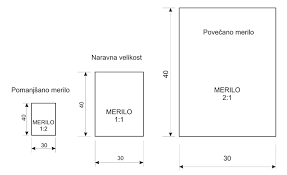 NALOGA:Z ravnili nariši dano črko T (višina 40 mm, širina 30 mm, debelina 10 mm). Da bo naloga lažja lahko črke narišeš na papir mali karo.v naravni velikosti v pomanjšanem merilu M 1:2 in v povečanem merilu M 2:1NARAVNA VELIKOST M 1:1
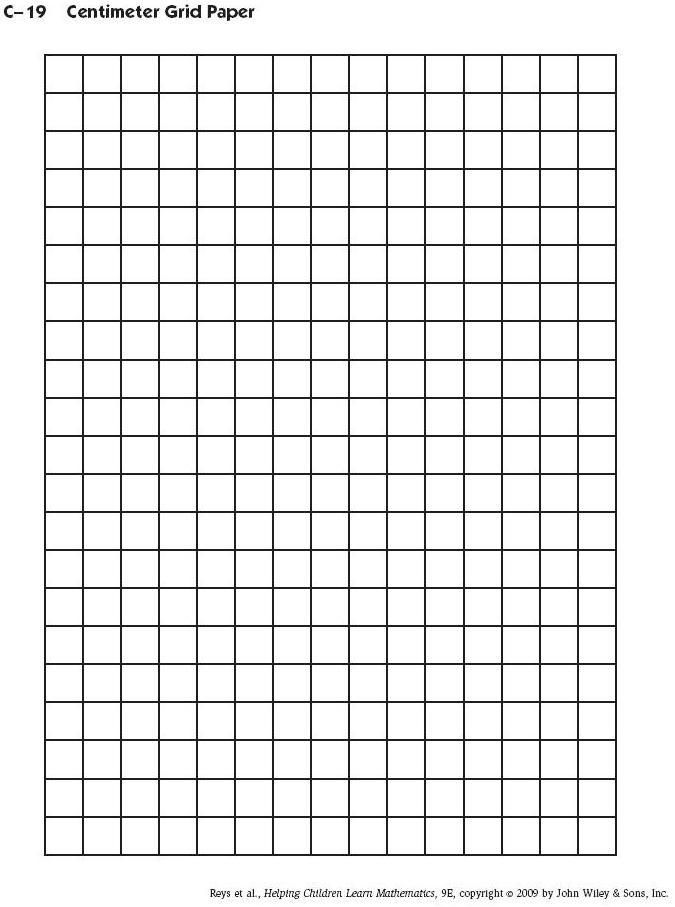 POMANJŠANO MERILO M 1:2POVEČANO MERILO  M 2:1